BARNARDISTON HALL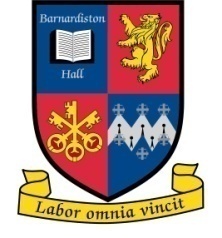 Preparatory SchoolBarnardiston, Nr Haverhill, Suffolk, CB9 7TG   	     Teacher - Job Description  IntroductionUnder the reasonable direction of the Headmaster, you will be expected to carry out the professional duties of a school teacher as set out in the School Teachers’ Pay and Conditions Document. You will aim to raise standards of student attainment and achievement and monitor and support student progress. You will report to the HeadmasterTeaching ResponsibilitiesYou will be expected to:Teach students from all abilities in Year 1Ensure that all lessons are planned with clear aims and objectives. Ensure that all lessons are delivered in line with the Departmental Schemes of Work and School Policies. Take into account differing ability of pupils in lessons and differentiate work accordingly. Encourage all students to be actively engaged in their own learning and in reviewing their progress against targets. Ensure that all students are known by name and that the classroom atmosphere is positive at all times. Encourage and foster intellectual curiosity. Deal with inappropriate behaviour quickly and effectively according to the School Behaviour Policy. Check that all subject matter is effectively communicated and understood by all groups of students. Set appropriate tasks and challenges for homework according to the published timetable, and ensure that it is regularly marked with constructive feedback in line with our Marking Policy. Keep careful records of pupils progress in line with Pre-Prep Department and School Policy. Ensure that there is a high standard of display work in the classroom which is changed frequently. Keep the classroom tidy and organised to promote health and safety. Attend scheduled meetings in the School. Work with colleagues to formulate plans which have coherence and relevance to the needs of the individual students and to the aims and objectives of the School. Ensure that all work in the class reflects the distinctive ethos of the School. Help develop resources. Keep well up to date with safety issues, liaising with the Bursar as appropriate. Other RequirementsBarnardiston is a small and busy School which relies on all teachers involving themselves in School life in a range of extra-curricular activities.  This could be sport, drama, music, clubs and societies, depending on your skills and interests.  In addition, all day staff take on a boarding duty for one evening per week (up to 9pm) and one weekend day every third weekend.StaffingYou will:Continue own personal development in liaison with the Headmaster.  Set appropriate work for classes during any periods of absence and make sure that the work is thoroughly reviewed on return. Act as a positive role model and promote the aims, values and ethos of the School and uphold all rules and policies. Carry out the normal duties of teachers as set out in the Teachers’ Pay and Conditions Document. Carry out a share of supervisory duties in accordance with normal School schedules. Participate in appropriate meetings with colleagues and parents. Carry out any other duties which may be reasonably required by the Headmaster. Enforce the school’s Behaviour and Uniform Policies on a daily basis. Management InformationYou will:Ensure the maintenance of accurate and up-to-date information on all classes taught. Make use of analysis and evaluation of student data.  Identify and take appropriate action on issues arising from data, systems and reports. Produce reports for the School on assessment data, including examination data. CommunicationYou will ensure effective communication and consultation with parents and carers of students. Pastoral ResponsibilitiesYou will:  Act as a Form Teacher and carry out all of the responsibilities linked with that role. Monitor and support the overall progress and development of students within your Form Group. School Ethos Finally, you will:  Play a full part in the life of Barnardiston Hall Preparatory School; to support its ethos and to encourage all students and staff to follow this example. Actively promote the School’s policies at all times. Comply with the School’s Health and Safety Policy at all times. 